Year 9 – Film Shot refresherShot from FilmName the Type of ShotDescribe what you can see in the shotExplain what the director is trying to achieve with this shot and how he wants to influence the audience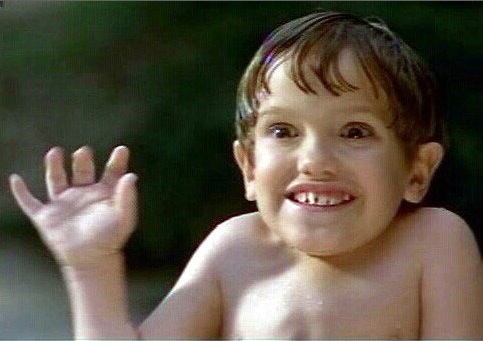 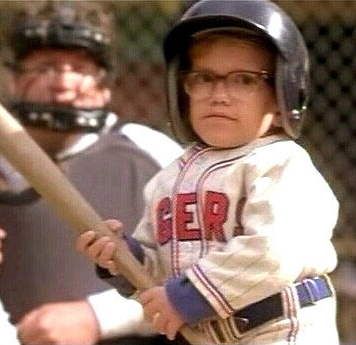 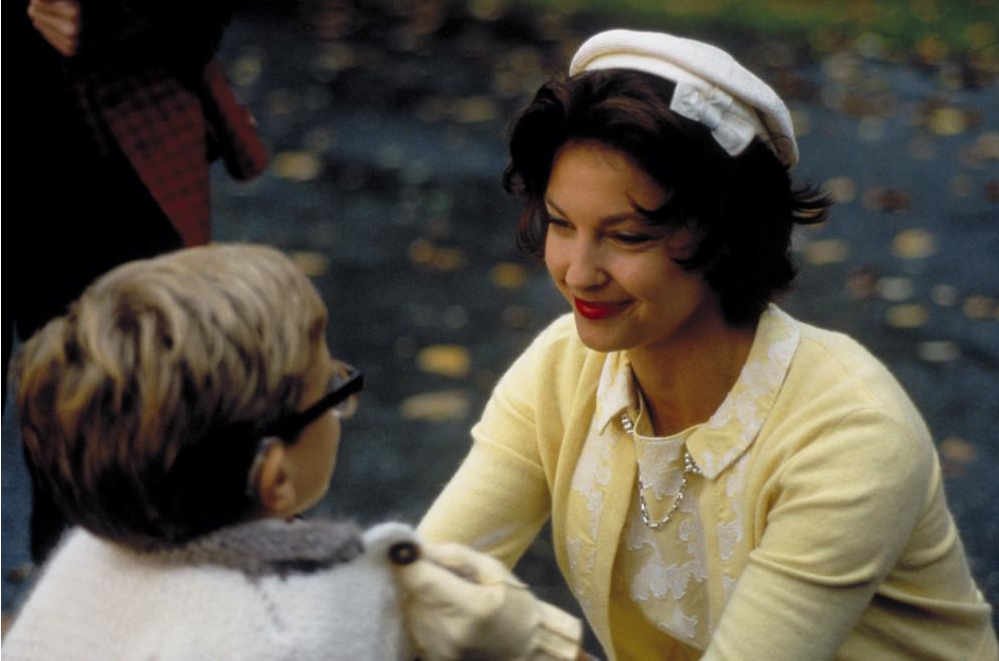 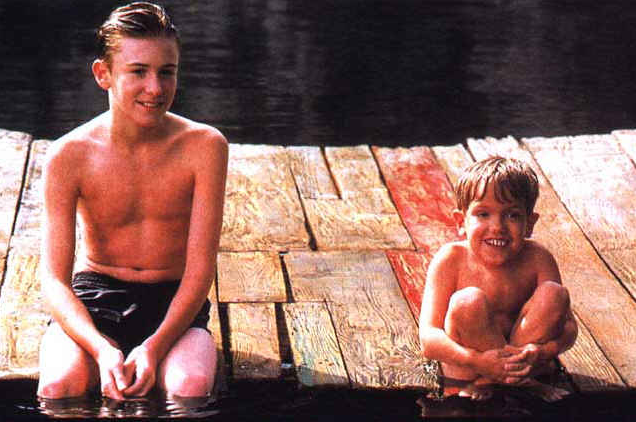 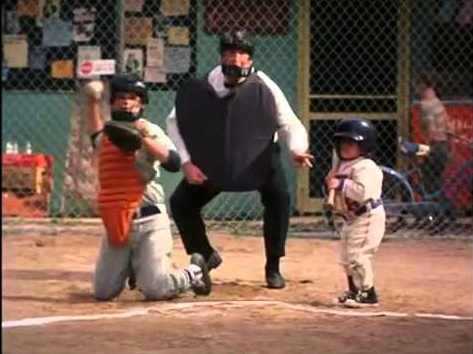 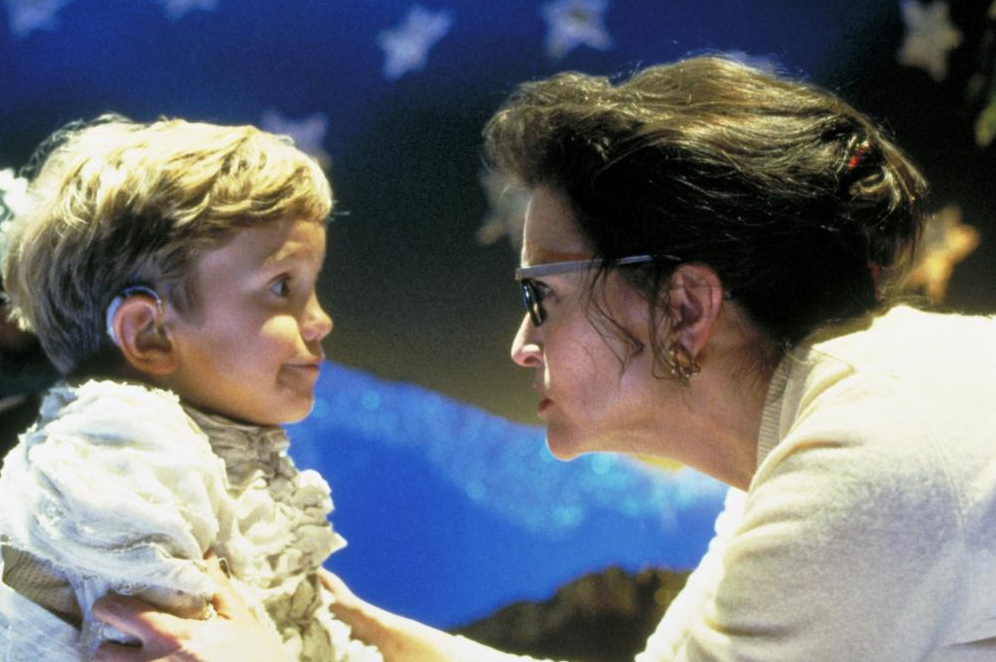 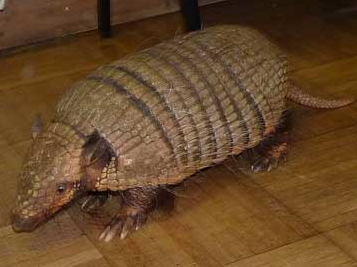 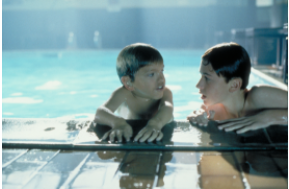 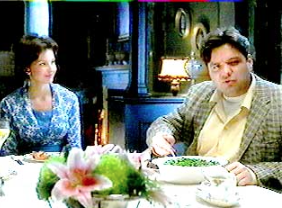 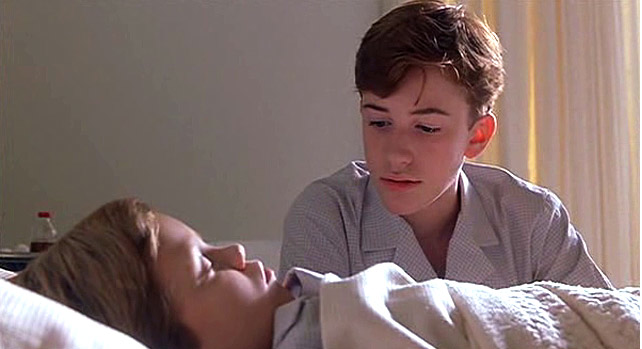 